وضعية 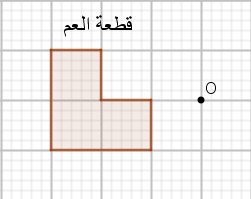 وضعية وضعية Belhocine : https://prof27math.weebly.com/